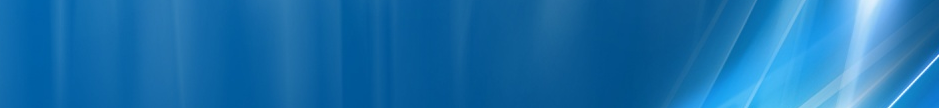 Nu pot spune ca am stat prea mult pentru a investigha acest site (obiectivul meu fiind site-urile micro, nu macro !) însa aflasem de el cu câteva zeci de zile înainte, via nistor poze postate de Huafa pe forum, si deja de pe atunci situatia în zona era incerta : ar cui o-r fi oare Kathrein-urile acelea de sub site-ul Cosmote, din moment ce Vodafone si Orange au deja site-uri foarte aproape !?Bun, deci sus pe cladire ai un site Cosmote, DualBand EGSM / DCS. Din pacate am fost indus în eroare asupra ID-ului site-ului : am ajuns rapid la concluzia ca este vorba de site-ul BU007, pentru ca si pe 3G aveam acelasi Cell-ID (LAC 7003 / CID 72) si cum antenele Andrew de sus nu sunt cu 3G, m-am gândit ca ori toate antenele Kathrein de sub terasa sunt ale lor, sau cel putin macar acel Kathrein mic alb mortal de downtiltat (pentru ca testatsem 3G-ul chiar în raza lui de actiune)...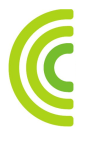 Numai ca am gresit-o tare, pentru ca ajungând acasa am verificat la ce corespunde acest ID BU007... si era defapt vorba de site-ul Piata Victoriei RTC, situat putin mai spre Nord !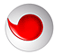 Asadar masuratorile de pe teren au fost eronate. Acasa am analizat însa pozele, si am remarcat cu mare surprindere ca defapt antenele Kathrein de sub terasa nu sunt înca conectate (cel putin nu pe 2G, nu cred totusi sa fie momentan 3G only). Este sigur vorba de un nou site Vodafone, pentru ca jumperii GSM sunt etichetati cu clasicele lor placute galbene !Connex are deja de ceva timp un alt site în zona, 2033 Fundatiei pe Biblioteca Academiei Române ! Este vorba de un site TriBand (de aceea s-au montat si pe noul site din start antene TriBand) situat la nici macar 150m distanta de Golden Tulip, pe bulevardul Dacia... asadar extrem de aproape unul de celalat. Ideea este desigur ca acest vechi site va fi oprit în nu prea mult timpSe pare ca în Golden Tulip, Orange ar avea (sau va avea, dar se pare ca e deja activ – fiind trecut în lista cu mentiunea SDM) un Repeater BI_438 Golden Tulip ! Este ceva extrem de recent, aparut acum câteva luni !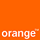 In rest, fata în fata cu site-ul Connex de pe Biblioteca Academiei Române gasesti si istoricul BI_086 Center_07 / Calea Grivitei (lansat pe 26 mai 1997) plus microcell-ul BI_896 D3M_Romproiect !Cam asa ceva…